Инициативный проект 2023 г: Выборочный капитальный ремонт, благоустройство территории МУК Анастасиевского СДК по адресу: Ростовская область, р-н Матвеево-Курганский, с.Марфинка, ул.Центральная, 59. Стоимость контракта - 2 948,8 тыс.руб. из них : ОБ -1 940 т.р., МБ -433 т.р., инициативные платежи ФЛ – 85,8 т.р., инициативные платежи ЮЛ -490 т. р.  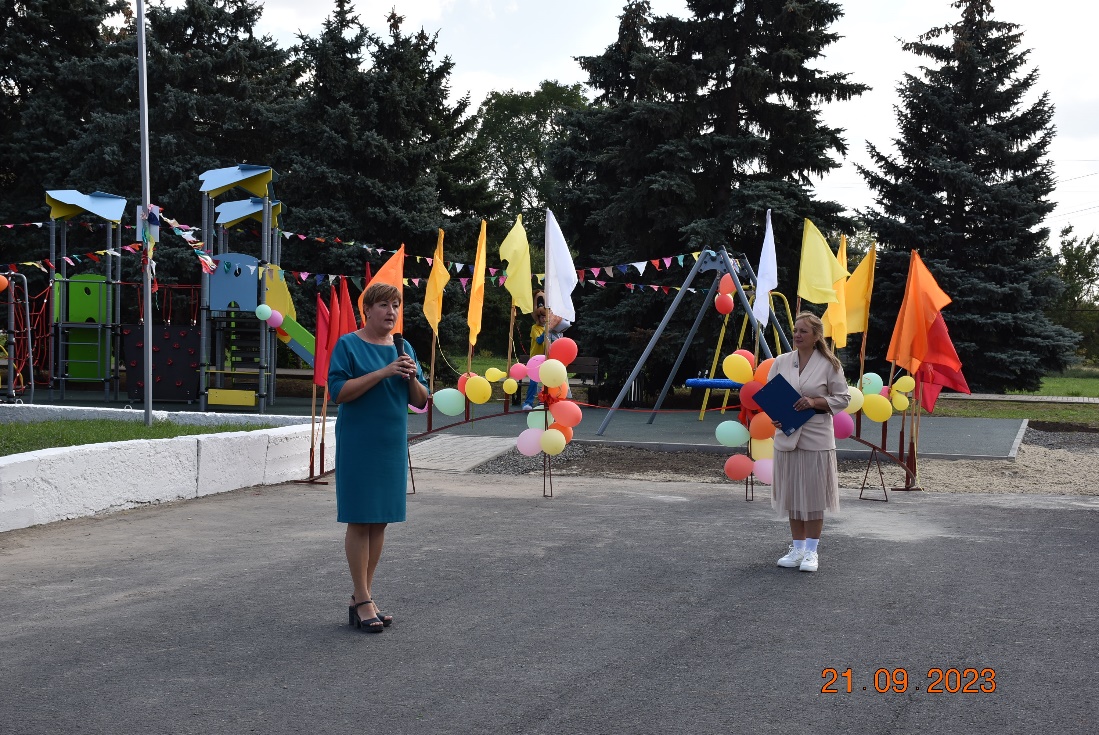 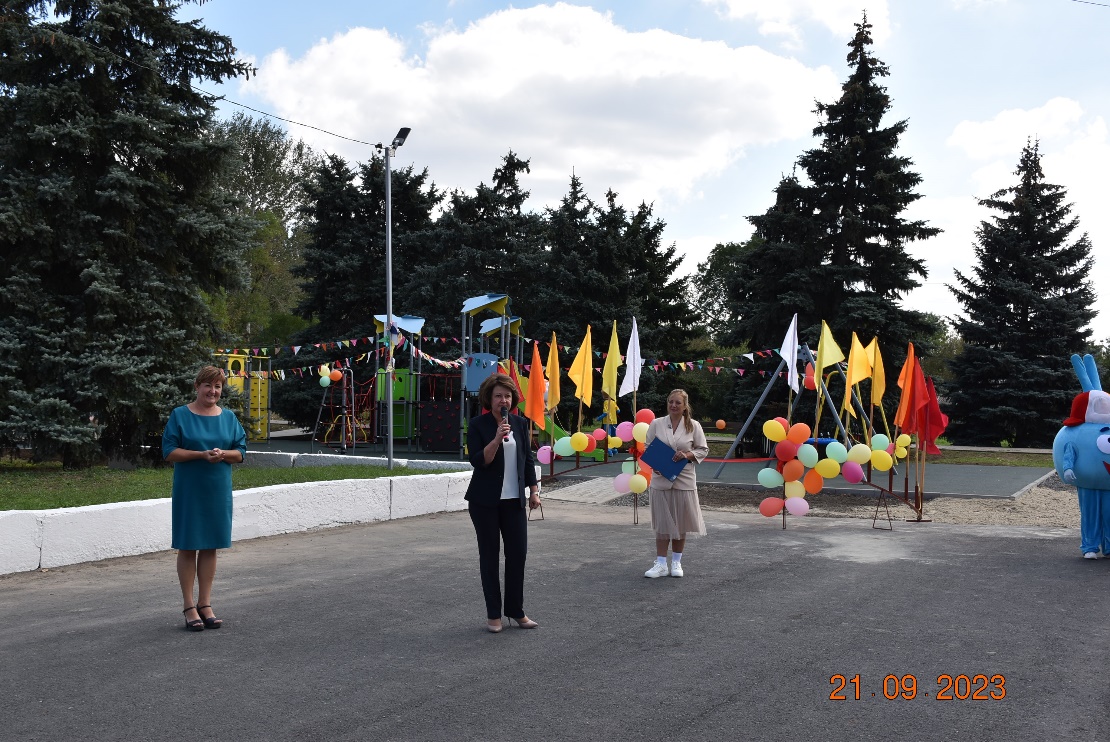 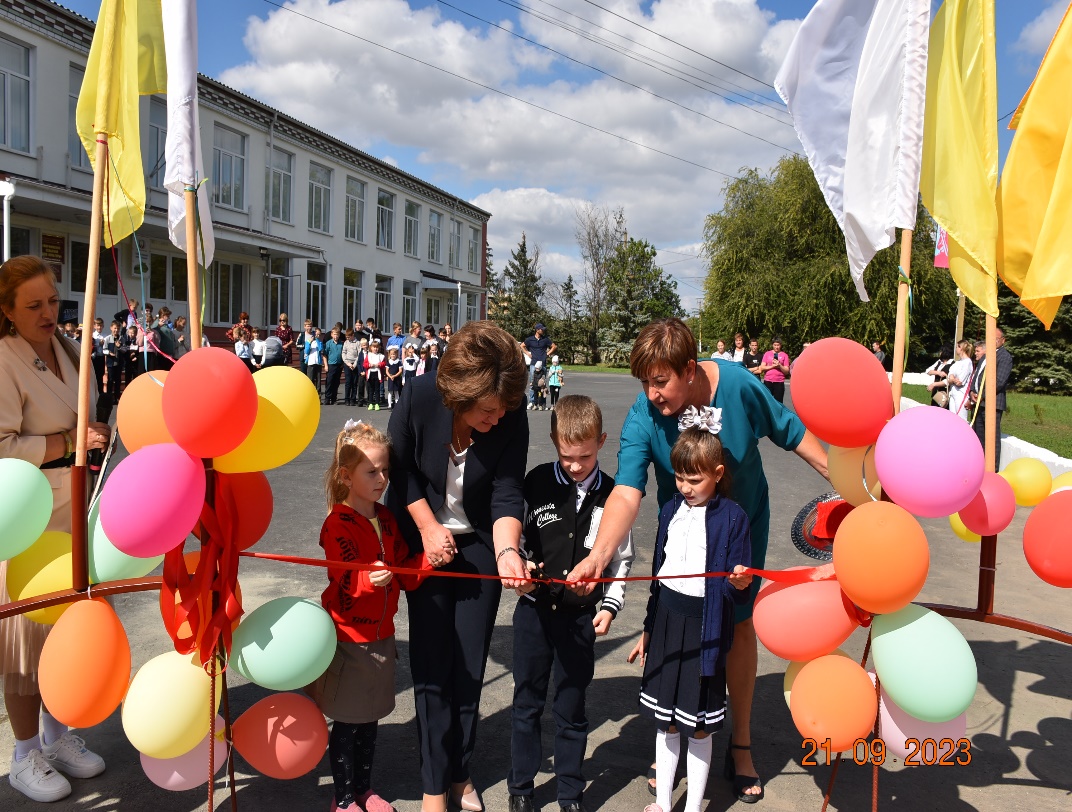 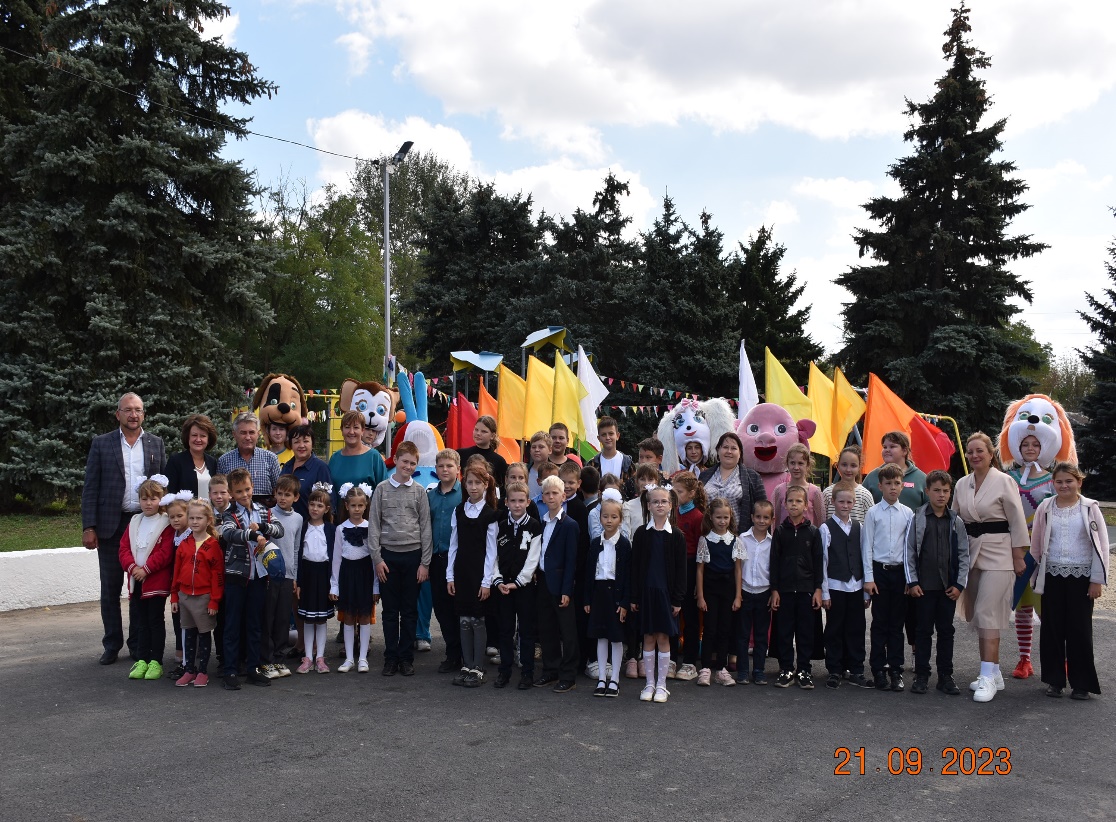 Фотография объекта до реализации инициативного проектаФотография объекта после реализации инициативного проекта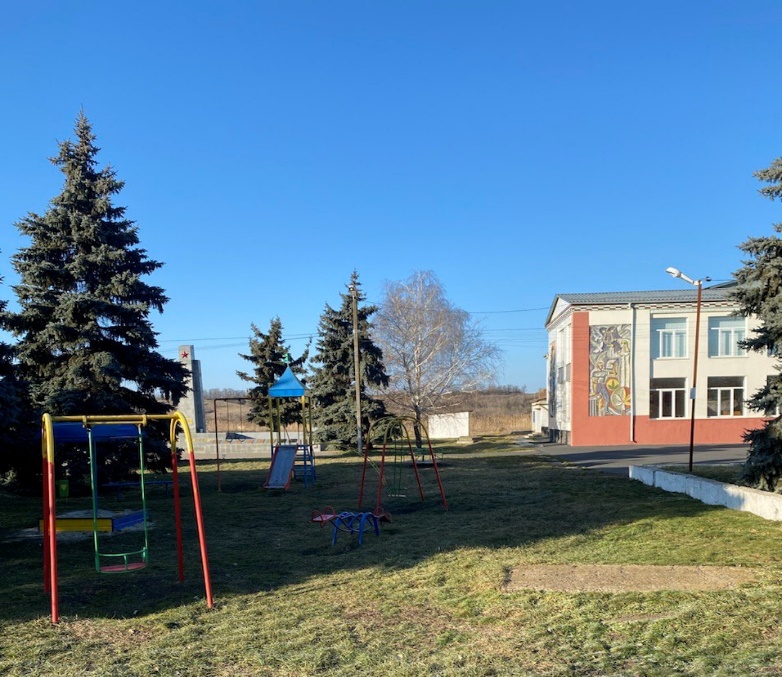 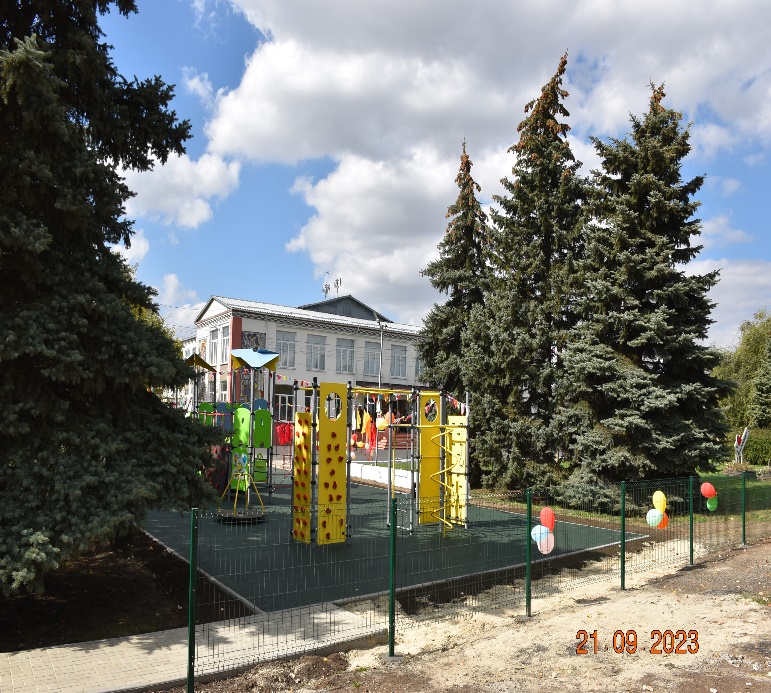 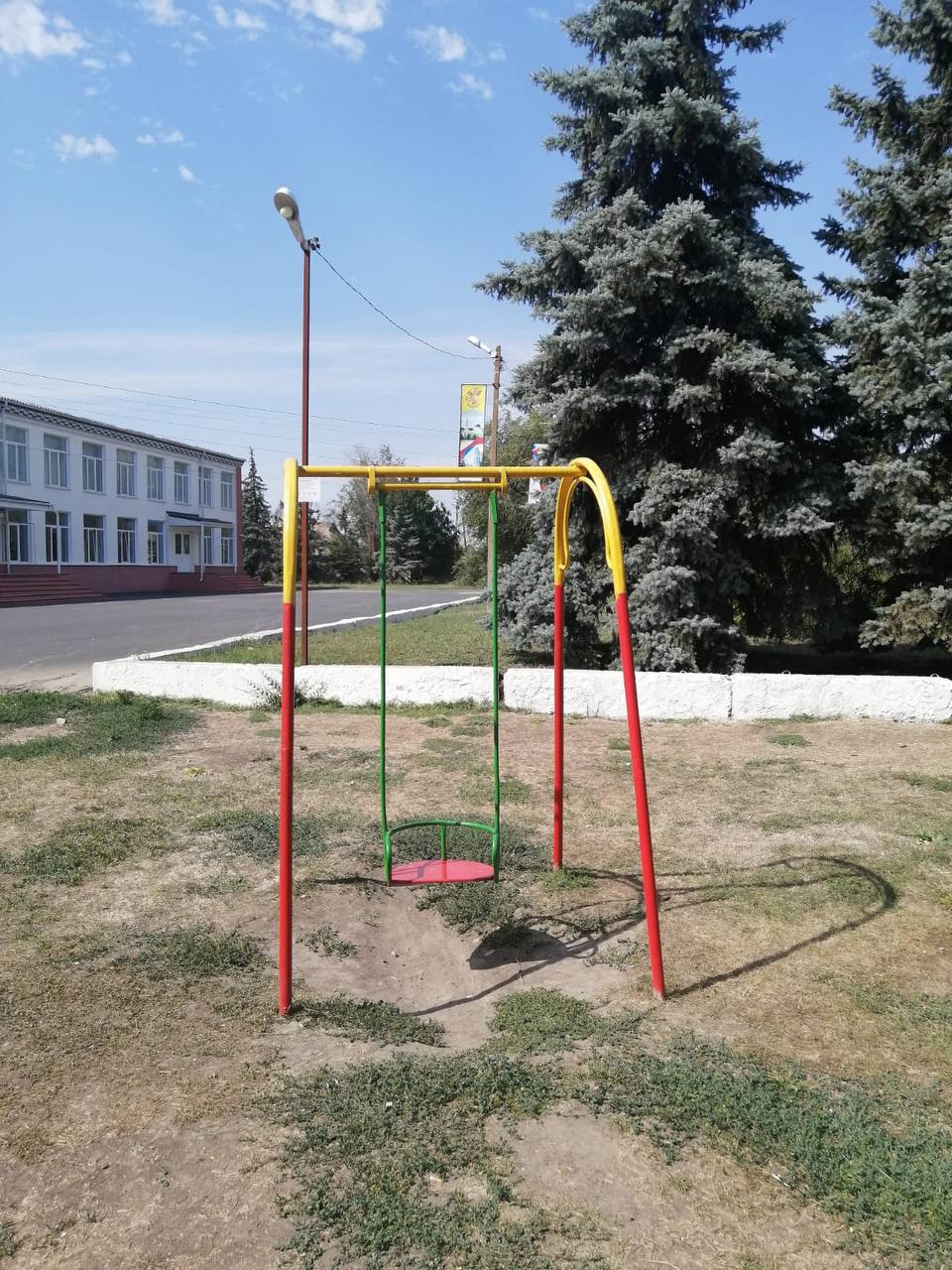 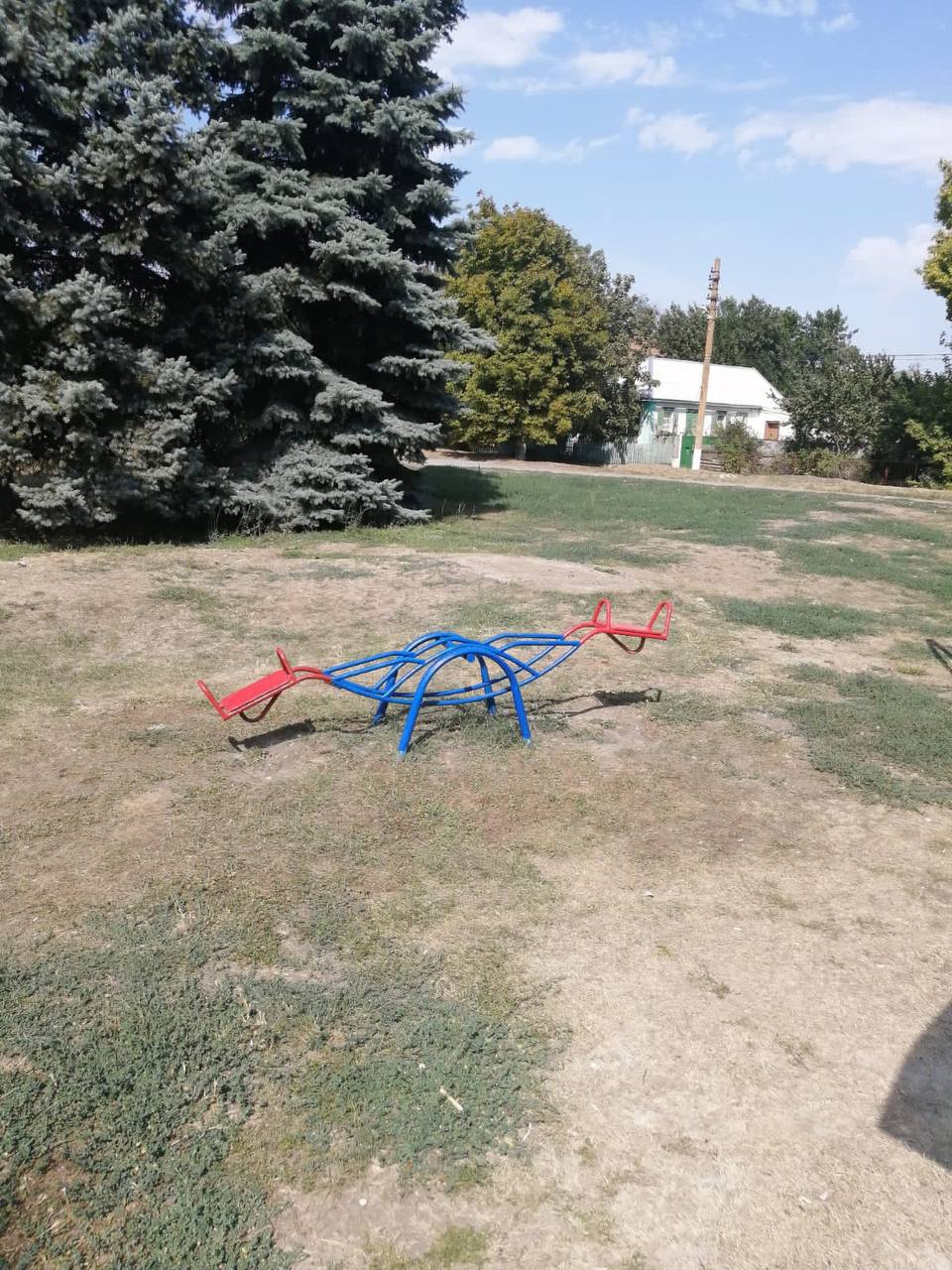 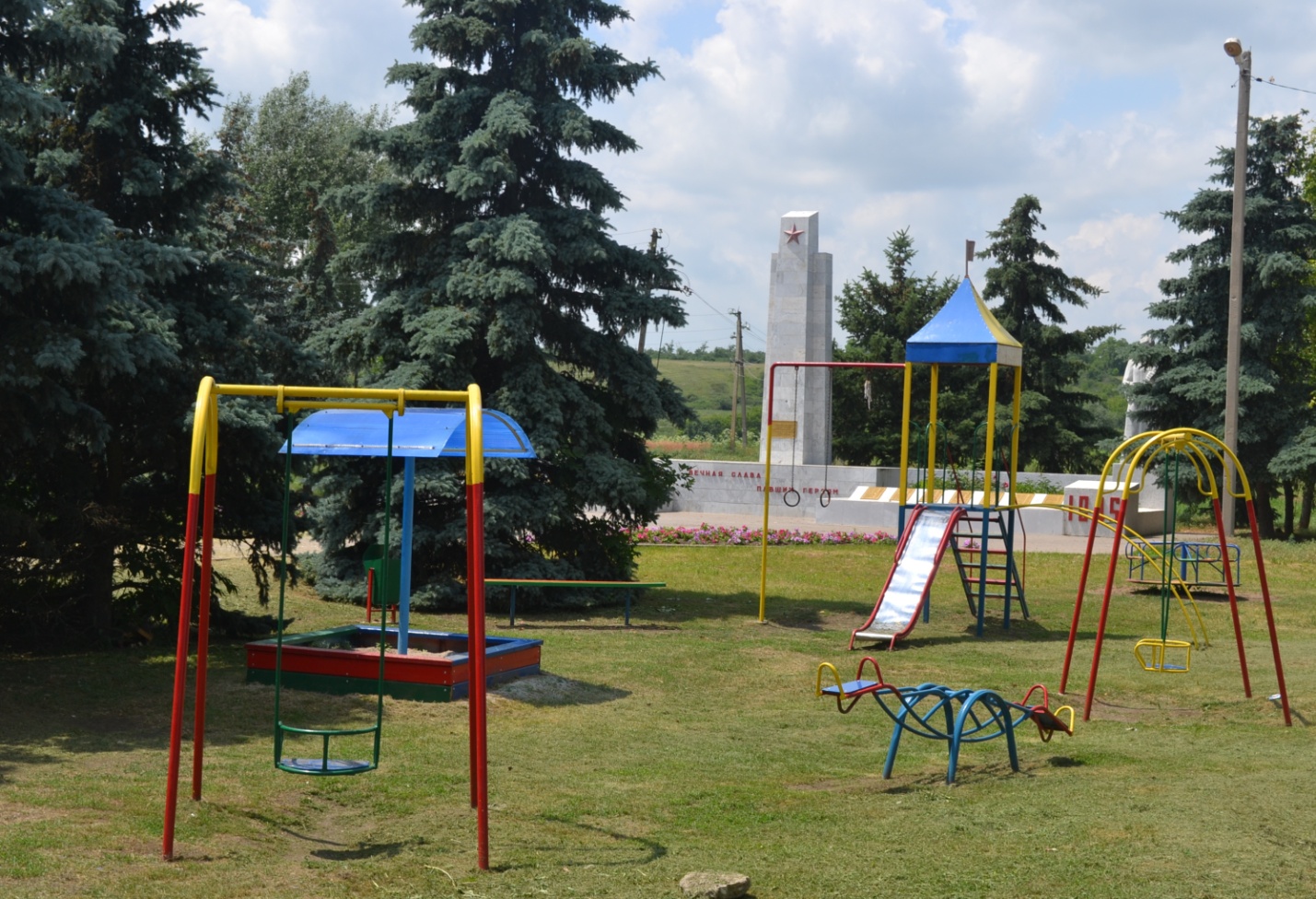 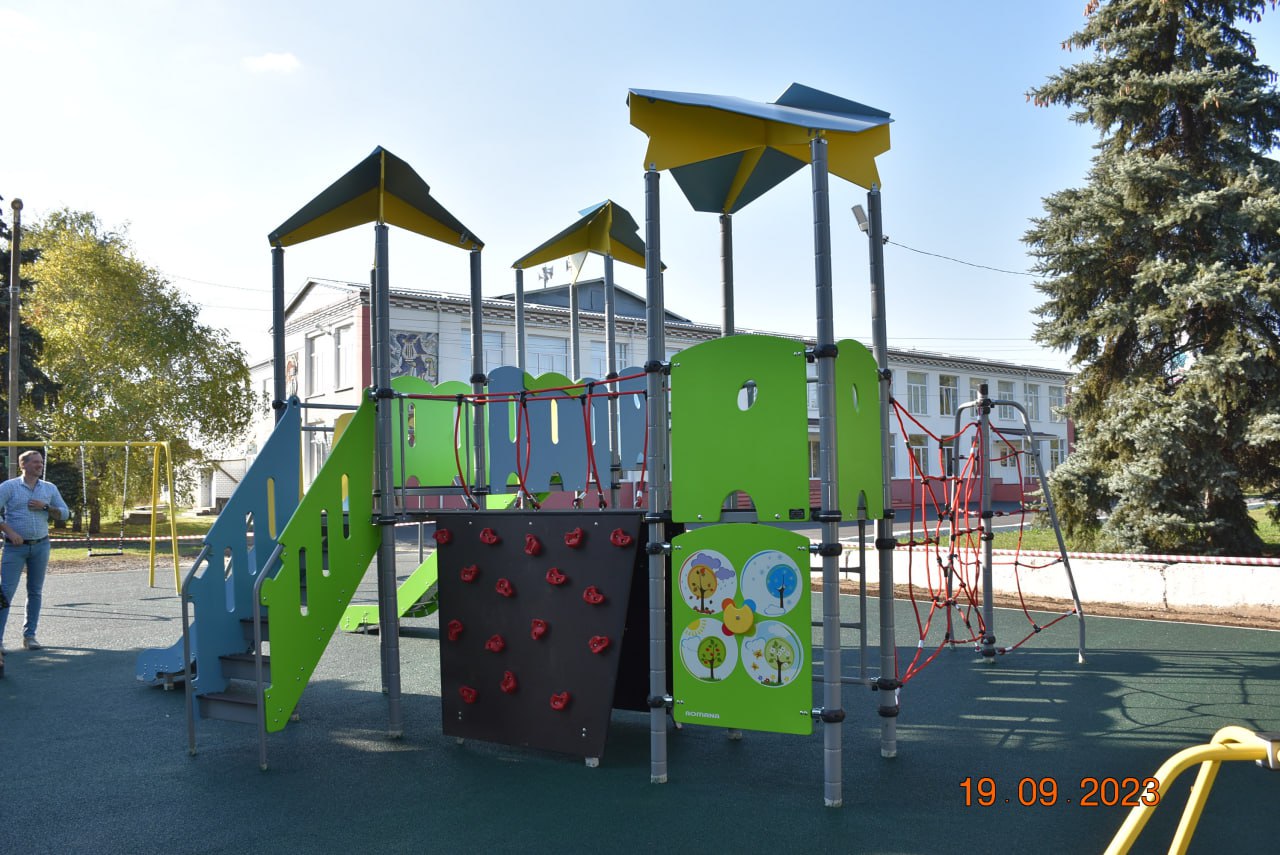 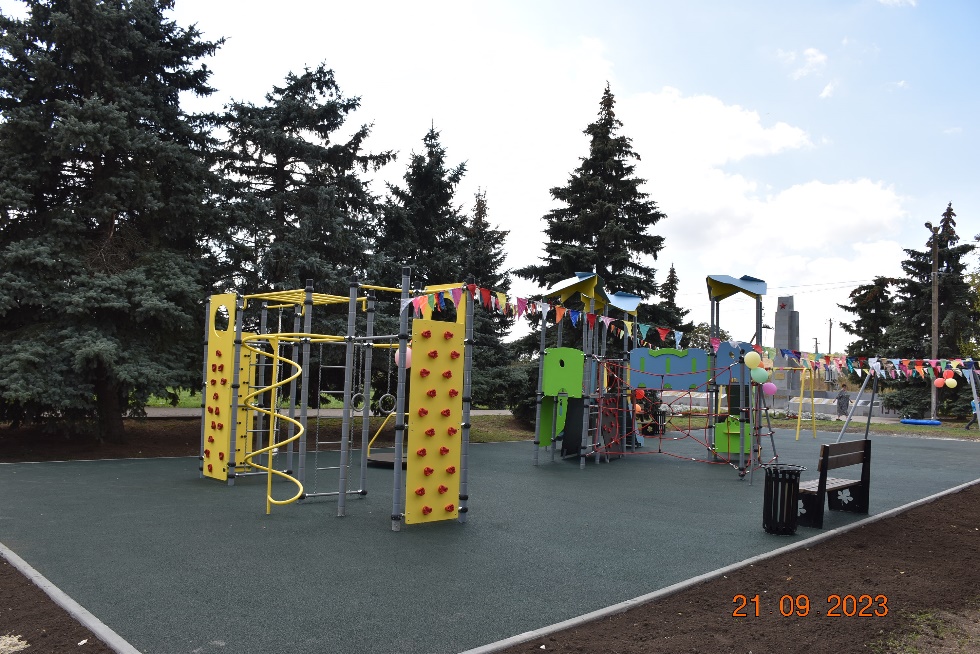 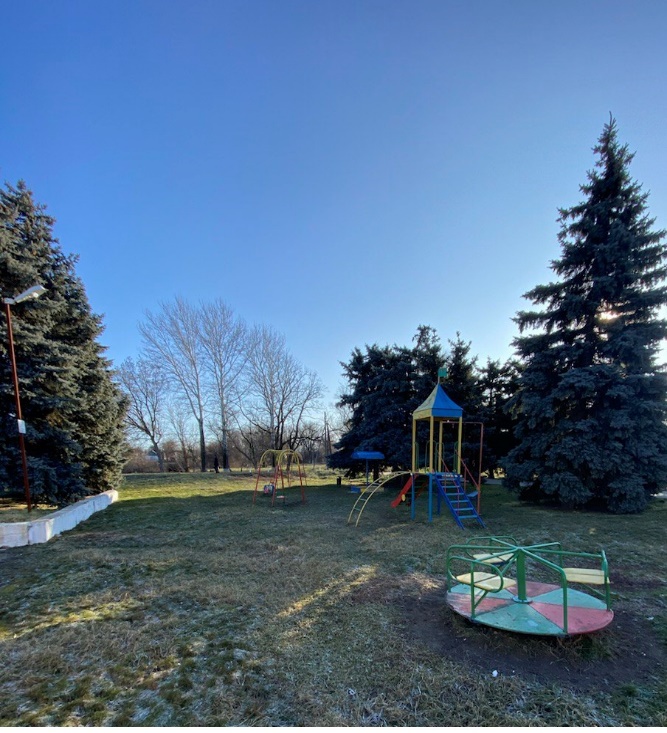 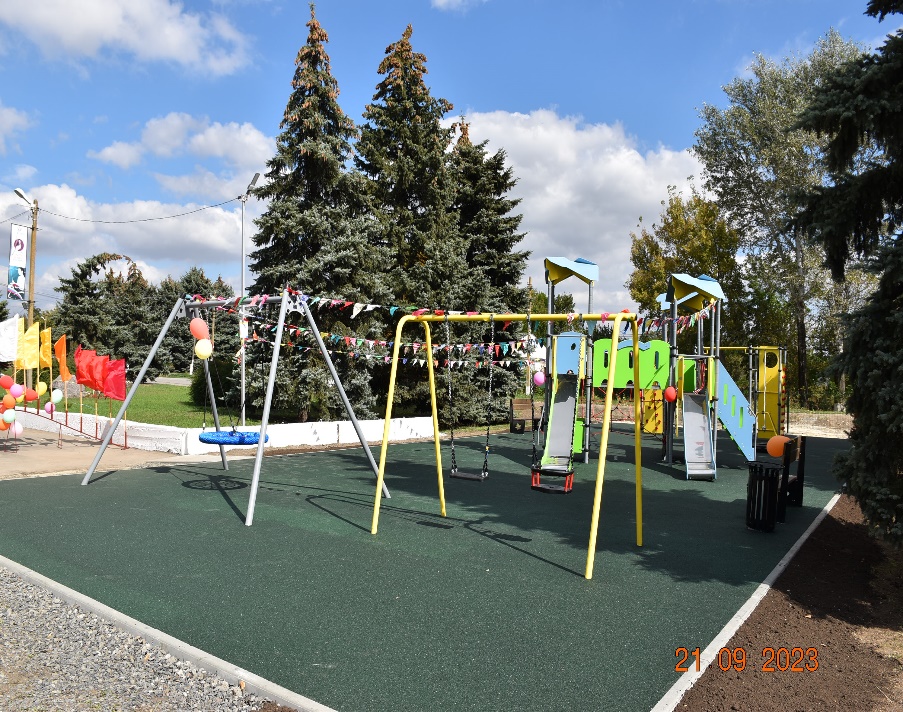 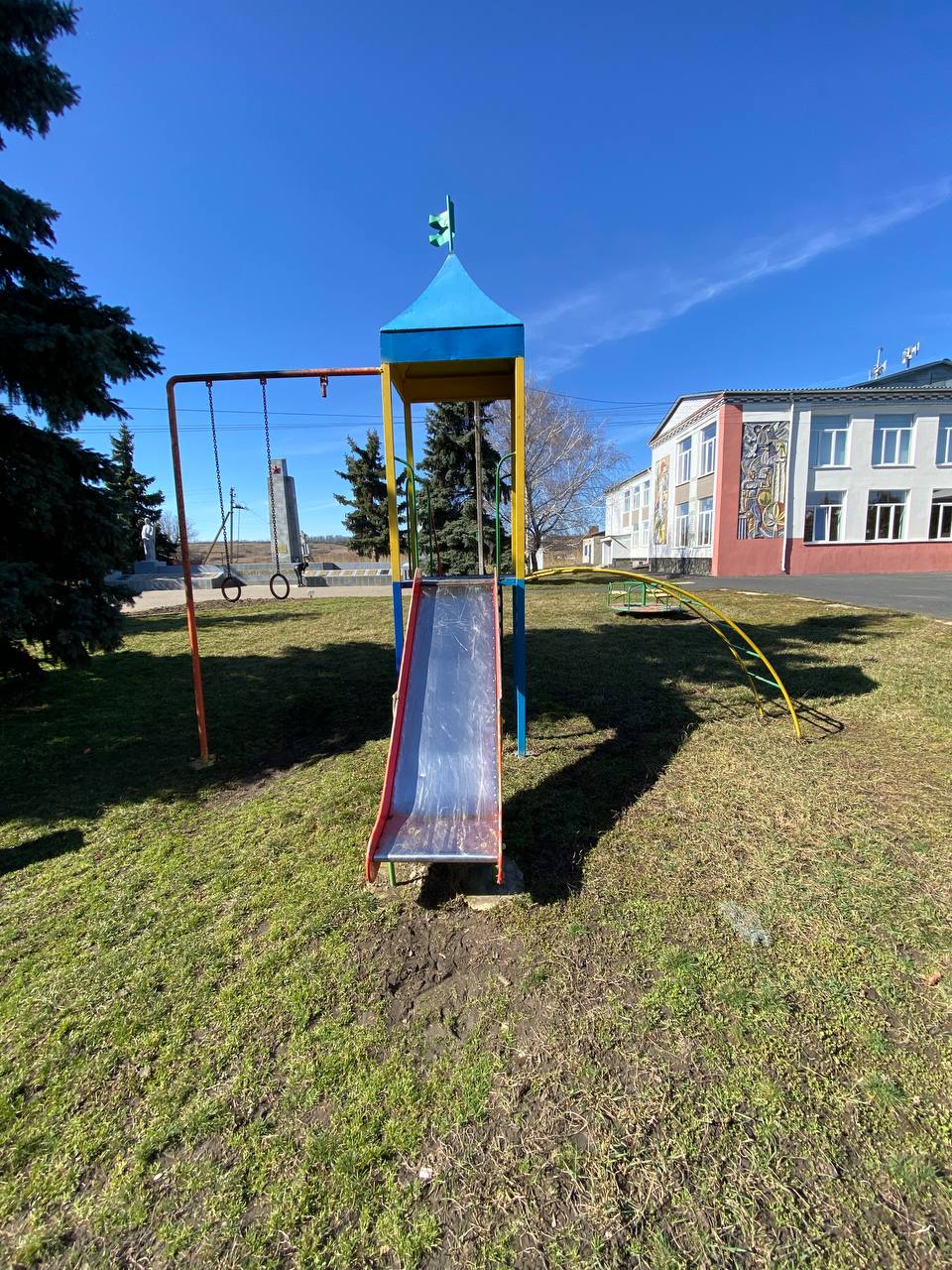 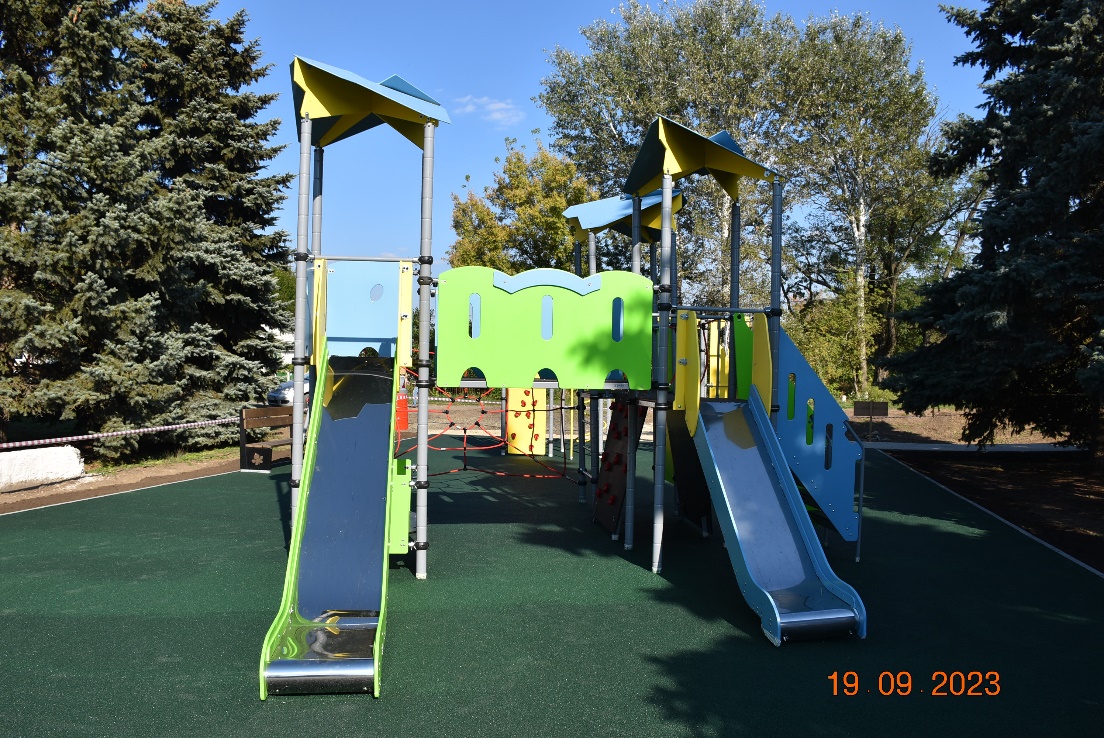 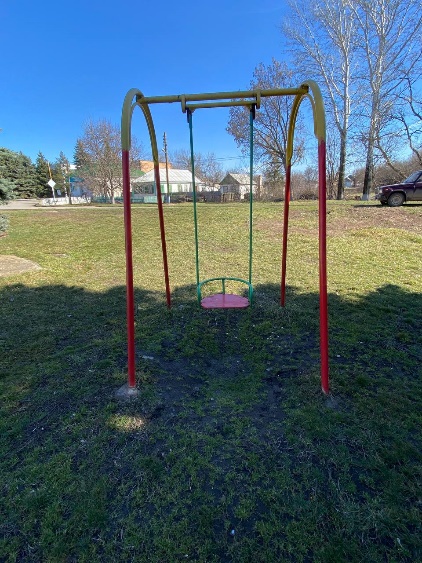 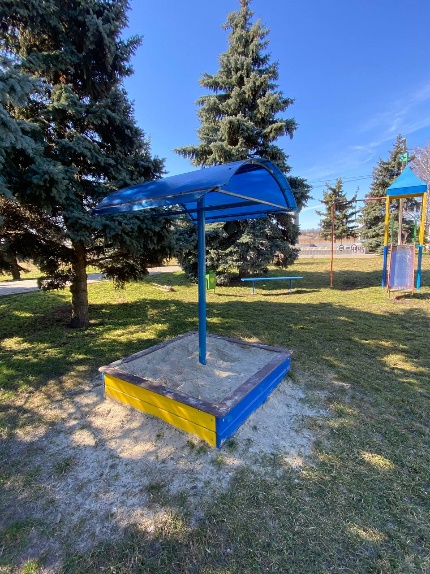 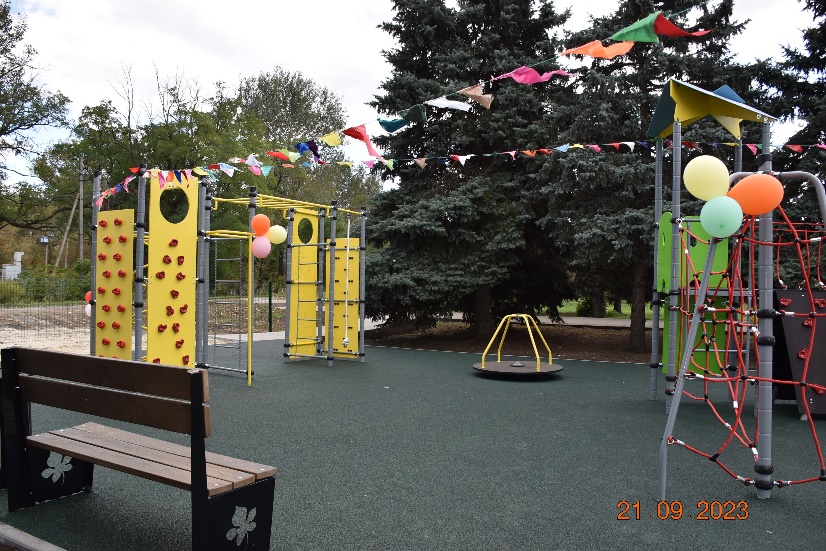 